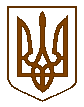 УКРАЇНАБілокриницька   сільська   радаРівненського   району    Рівненської    областіВ И К О Н А В Ч И Й       К О М І Т Е Т     РІШЕННЯ18   жовтня  2018 року                                                                                      № 162                                                                    Про присвоєння поштовоїадреси на земельну ділянку	Розглянувши  заяву  гр. Кравчук Юрія Васильовича  про присвоєння  поштової адреси на земельну ділянку в с. Біла Криниця, Рівненського району Рівненської області та подані ним документи, керуючись п.п. 10 п.б ст. 30 Закону України «Про місцеве самоврядування в Україні», виконавчий комітет Білокриницької сільської радиВ И Р І Ш И В :Присвоїти поштову адресу на земельну ділянку гр. Кравчук Ю.В.  з кадастровим номером 5624680700:02:006:1524, -  с. Біла Криниця,                       вул. Польова, 15.  Сільський голова                                                                                    Т. Гончарук